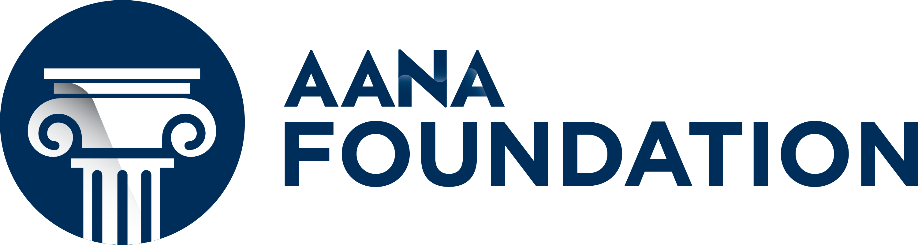 American Association of Nurse Anesthetists FoundationAmerican Association of Nurse Anesthetists Foundation 10275 W. Higgins Rd, Ste. 500
Rosemont, IL 60018 
Phone: 847-655-1170 foundation@aana.comSponsoring a Nurse Anesthesia Student Scholarshipor CRNA FellowshipDeadline: December 1You are invited to participate in this worthwhile initiative. A student scholarship or a CRNA fellowship may be sponsored by an individual or an organization. This program provides financial assistance to students involved in a nurse anesthesia program and CRNAs enrolled in a doctoral study. Minimum awards of $3,000 each will be granted annually. In lieu of a student scholarship application fee this year, new scholarship donors will be charged an annual administrative fee of $150 for a $3,000 scholarship and $250 for a $5,000 scholarship. In establishing the criteria, flexibility has been provided for a sponsor to:add a specific criterion (i.e., a state association may want the student recipient to come from that state),indicate the name in which the scholarship is to be given,describe the specific purpose for establishing the scholarship or fellowship to be used when publicizing it,designate a specific area of scientific inquiry for doctoral study, i.e., information management system, patient safety, etc.,and, decide on an annual basis to continue sponsoring the scholarship or fellowship.Note:This packet contains a copy of the one-page Sponsor Application Form. To establish a scholarship or fellowship to be awarded, simply complete and return the Sponsor Application Form to the address or email address above by December 1. If funding cannot accompany the application, please contact the AANA Foundation at foundation@aana.com.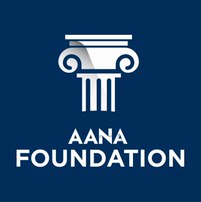 Sponsor Application FormTo sponsor a scholarship or fellowship, a minimum donation of $3,000 (per award) is required. Your donation may be tax deductible.  Please consult your tax advisor for more information.This completed form, along with your donation, must be received by December 1 to be included as part of the award program. NOTE: When sponsoring more than one award, please complete separate Sponsor Application Forms only if specific details (i.e., name, amount and/or additional criteria) for awards vary.Name of organization:  	Name of scholarship/fellowship:  	Primary contact:  	Primary email address: 	Secondary contact* (State President, etc.): 	Email address:  	Primary contact’s office phone number:  	Number of scholarships/fellowships being awarded:	at $	eachPayment Method:	CheckCredit card (Pay online at http://www.aana.com/give; indicate payment here)Date submitted: 	One additional criterion for your award (optional):  	Brief description of sponsor’s purpose in providing award (i.e., may include support/recognition of or in memory/honor of) 	Signature:  	*Only if applicable. Secondary contact will be copied on announcement about award winner and invitation to the student scholarship luncheon.